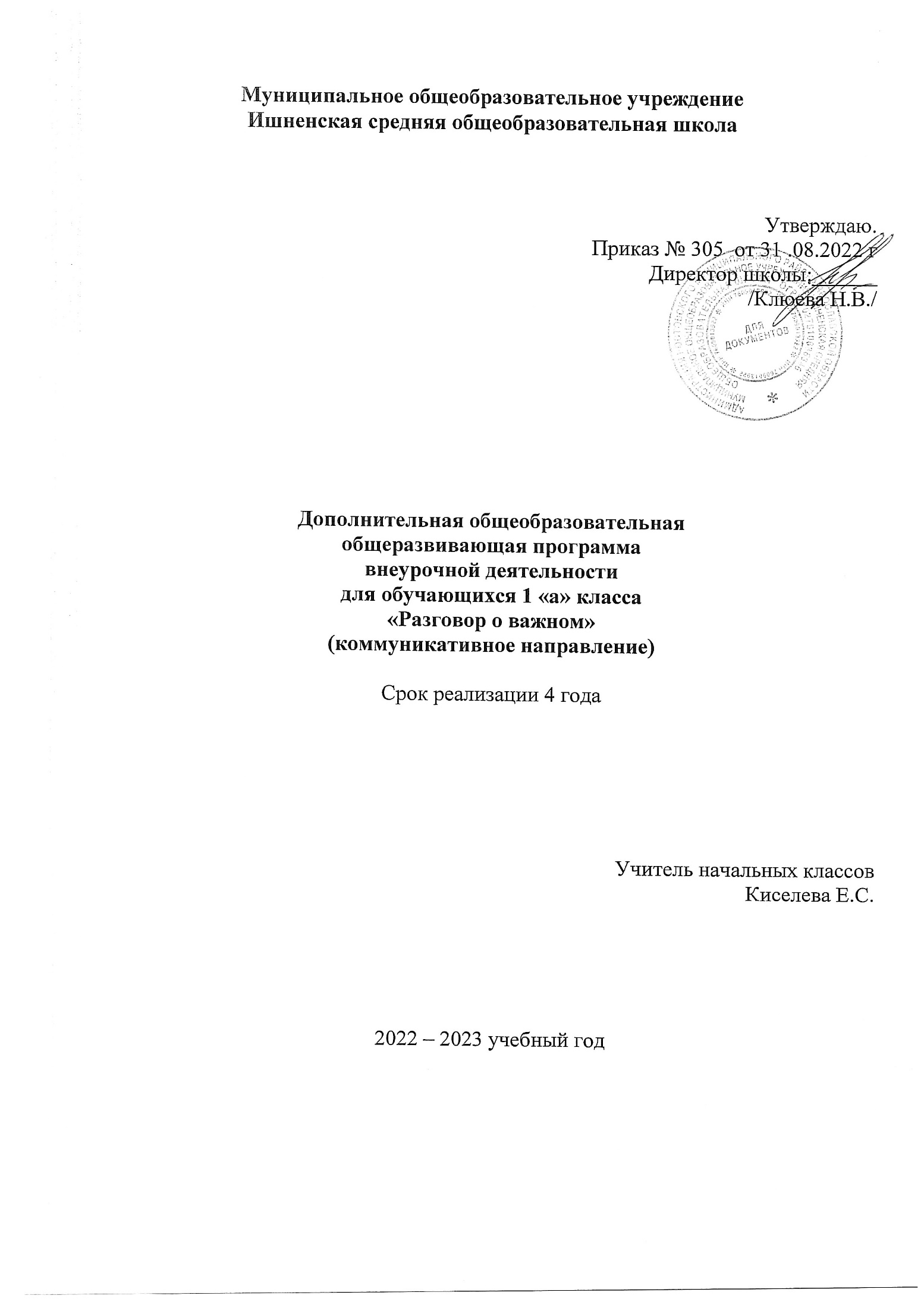 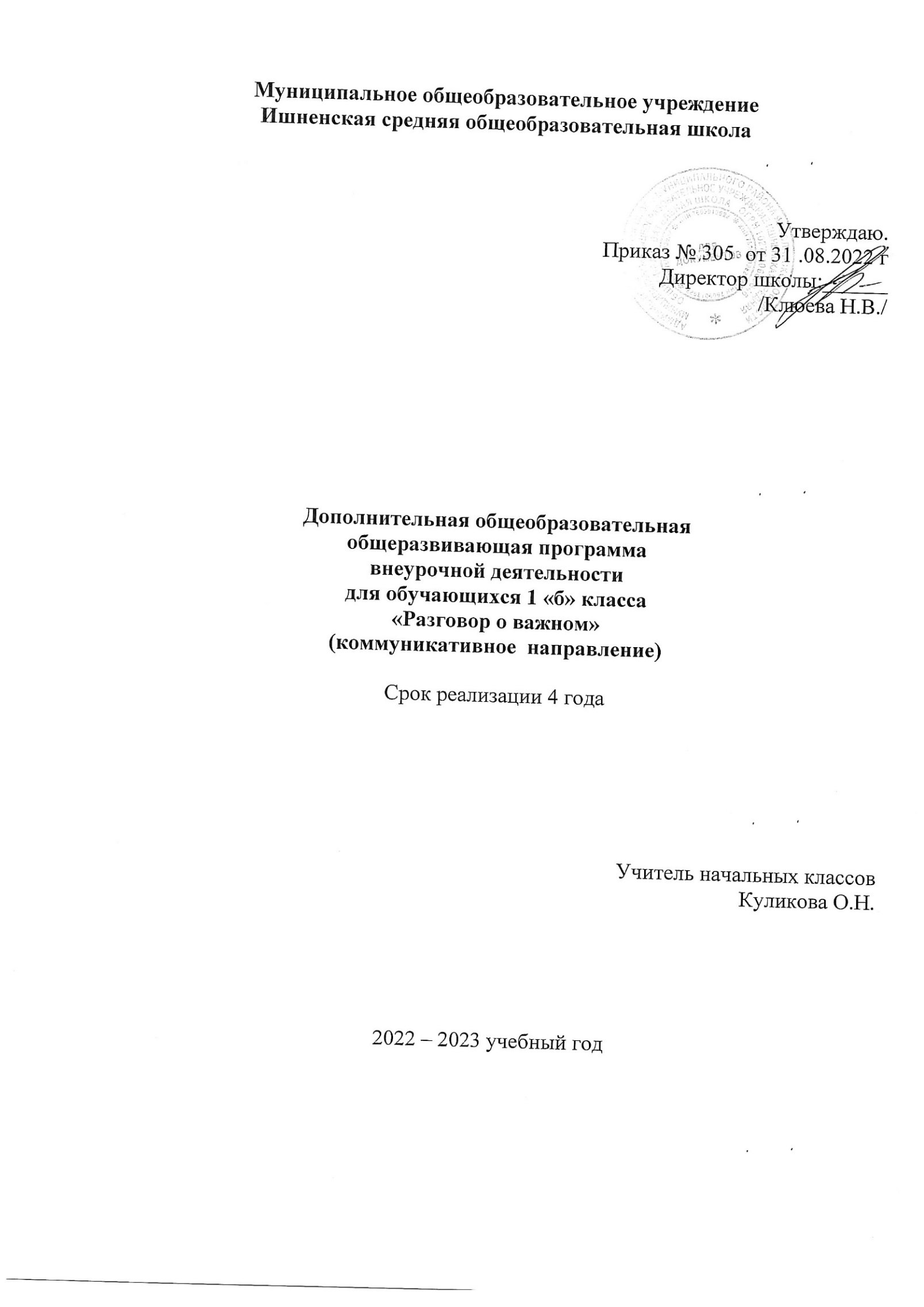 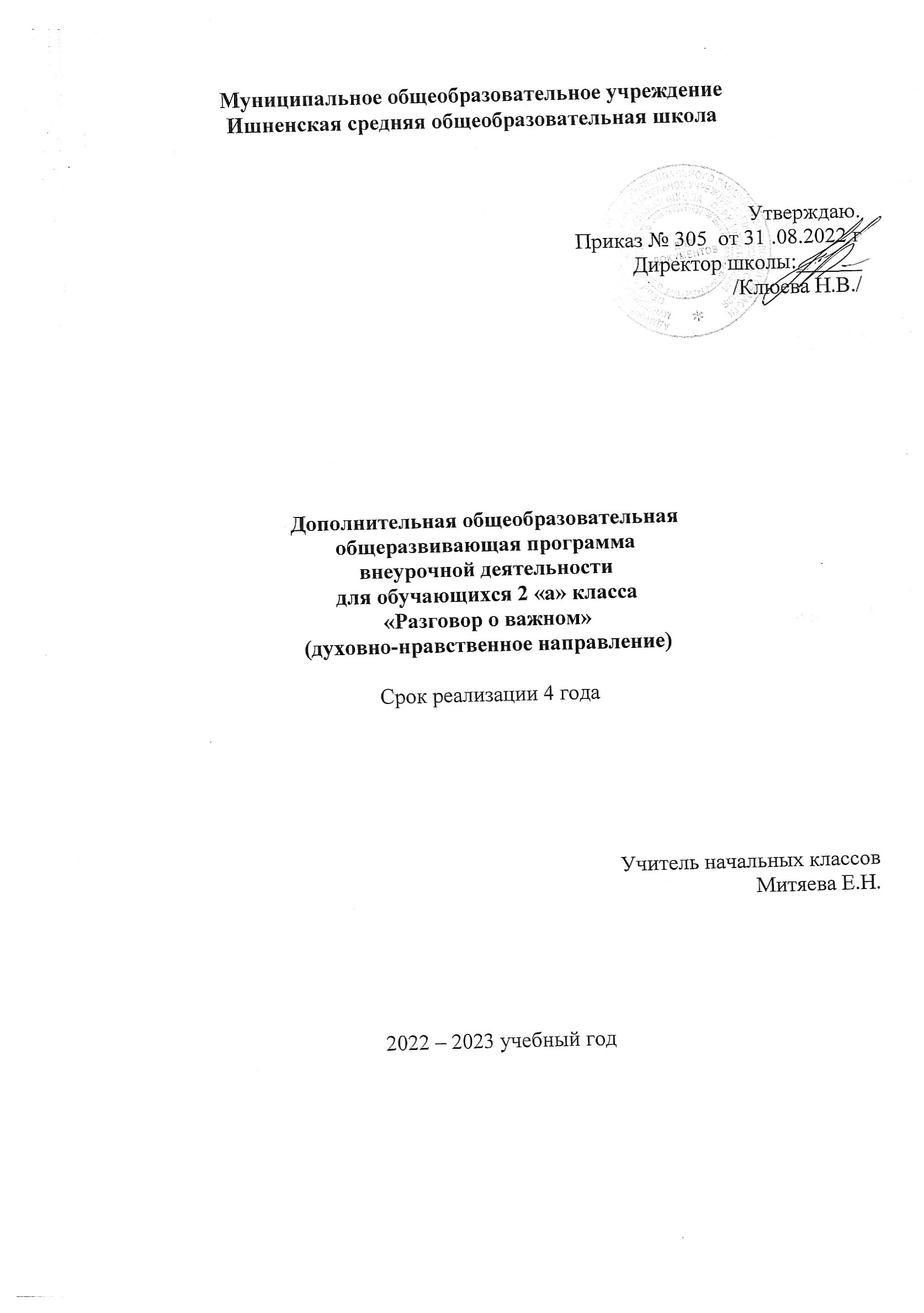 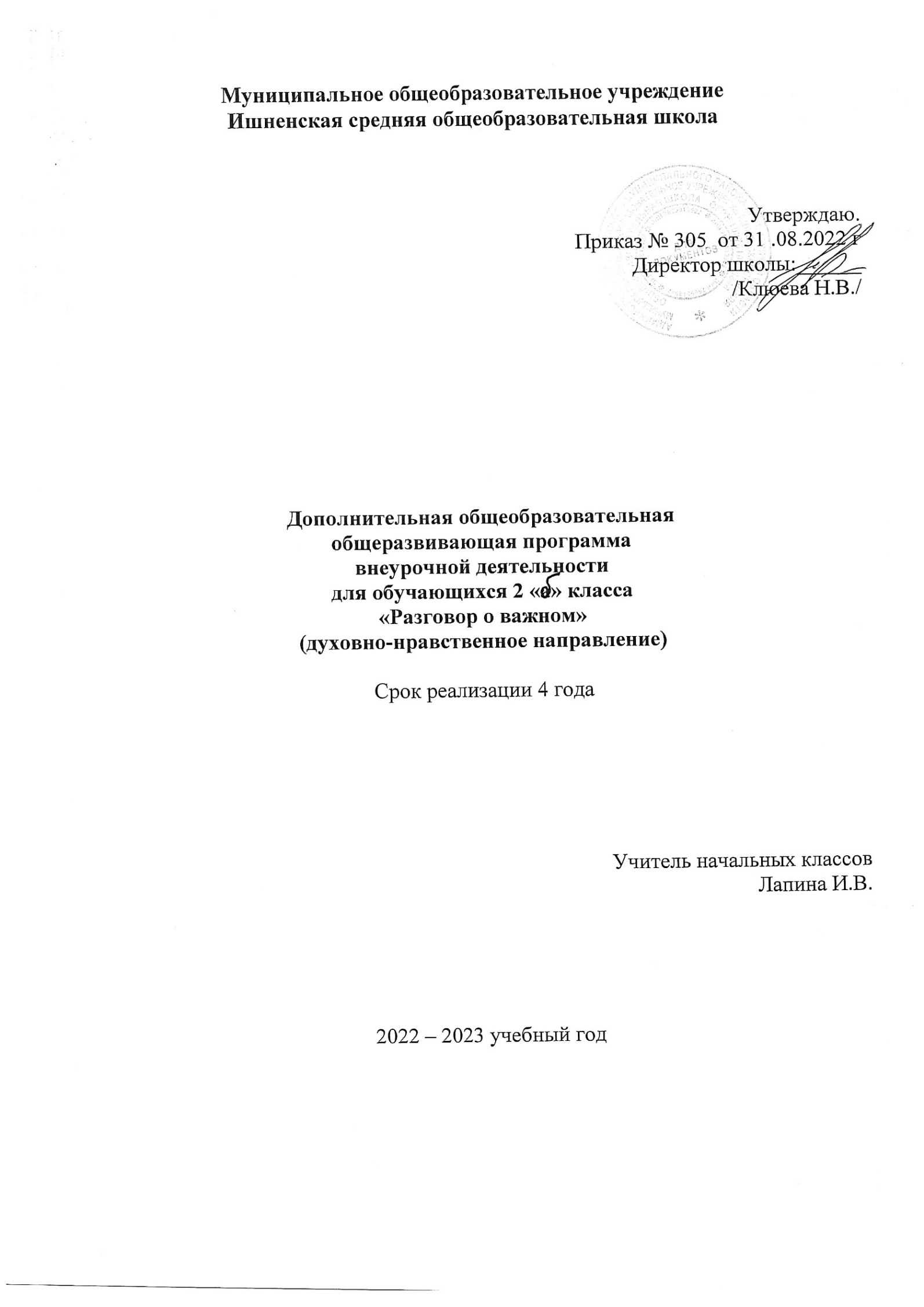 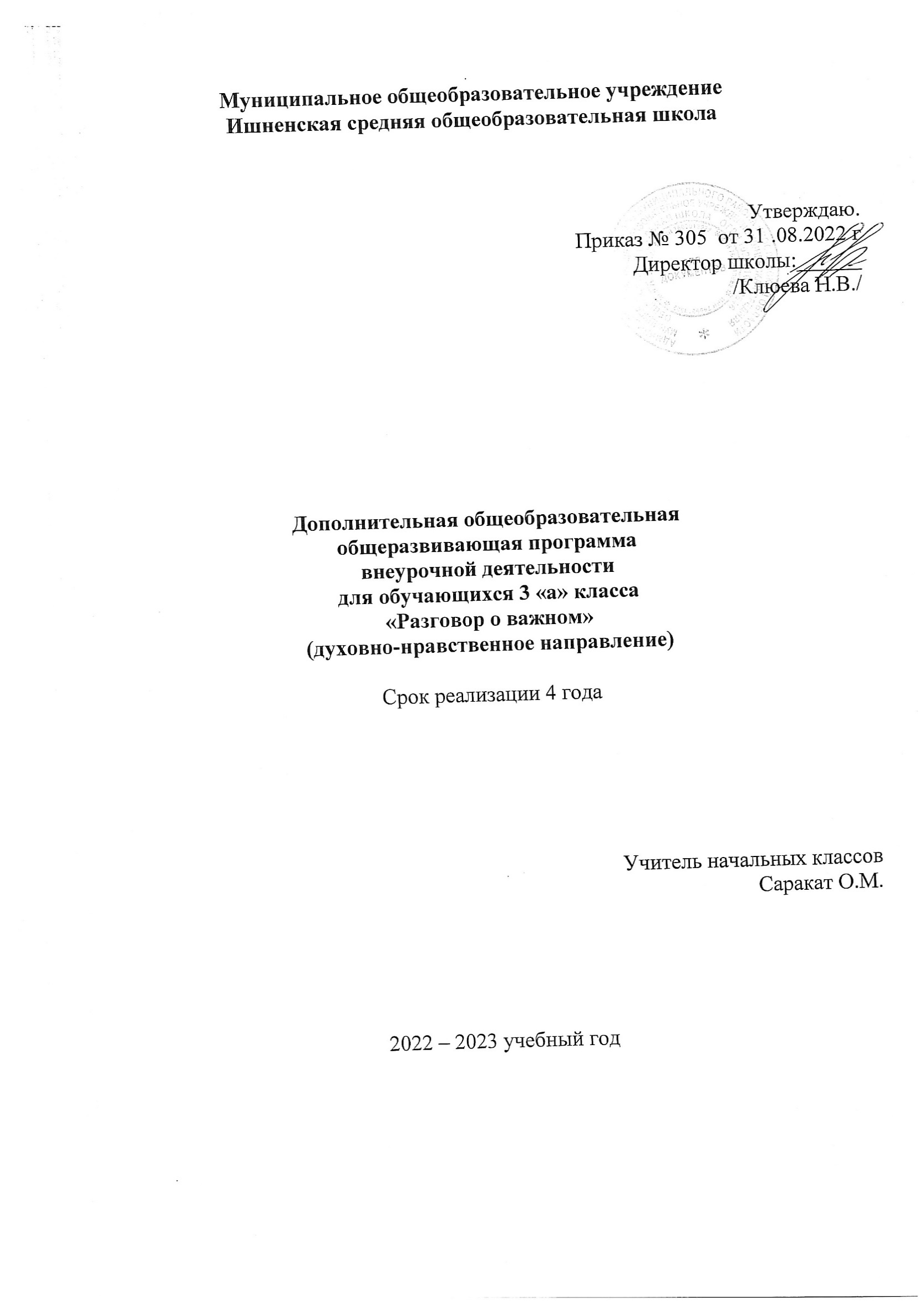 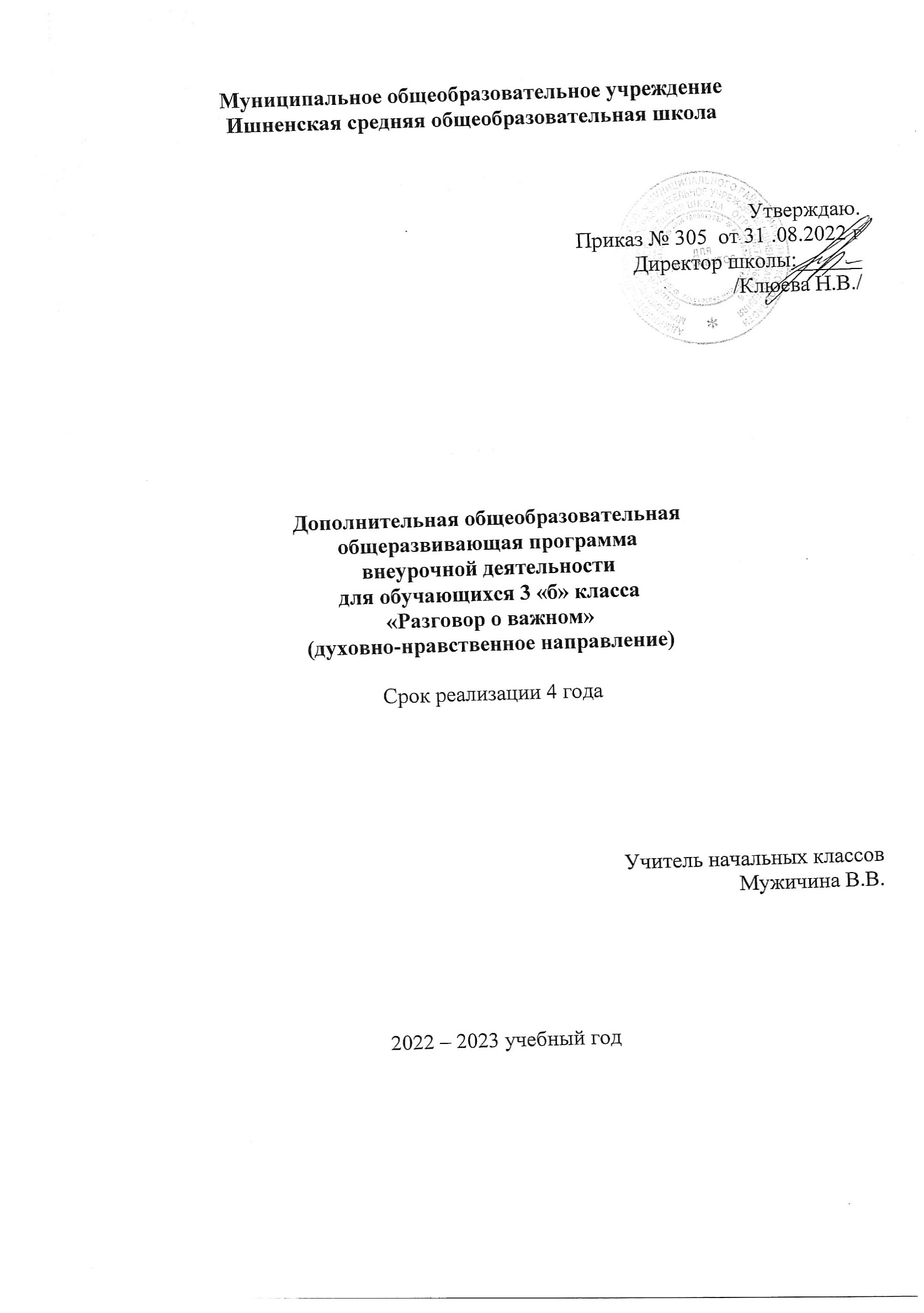 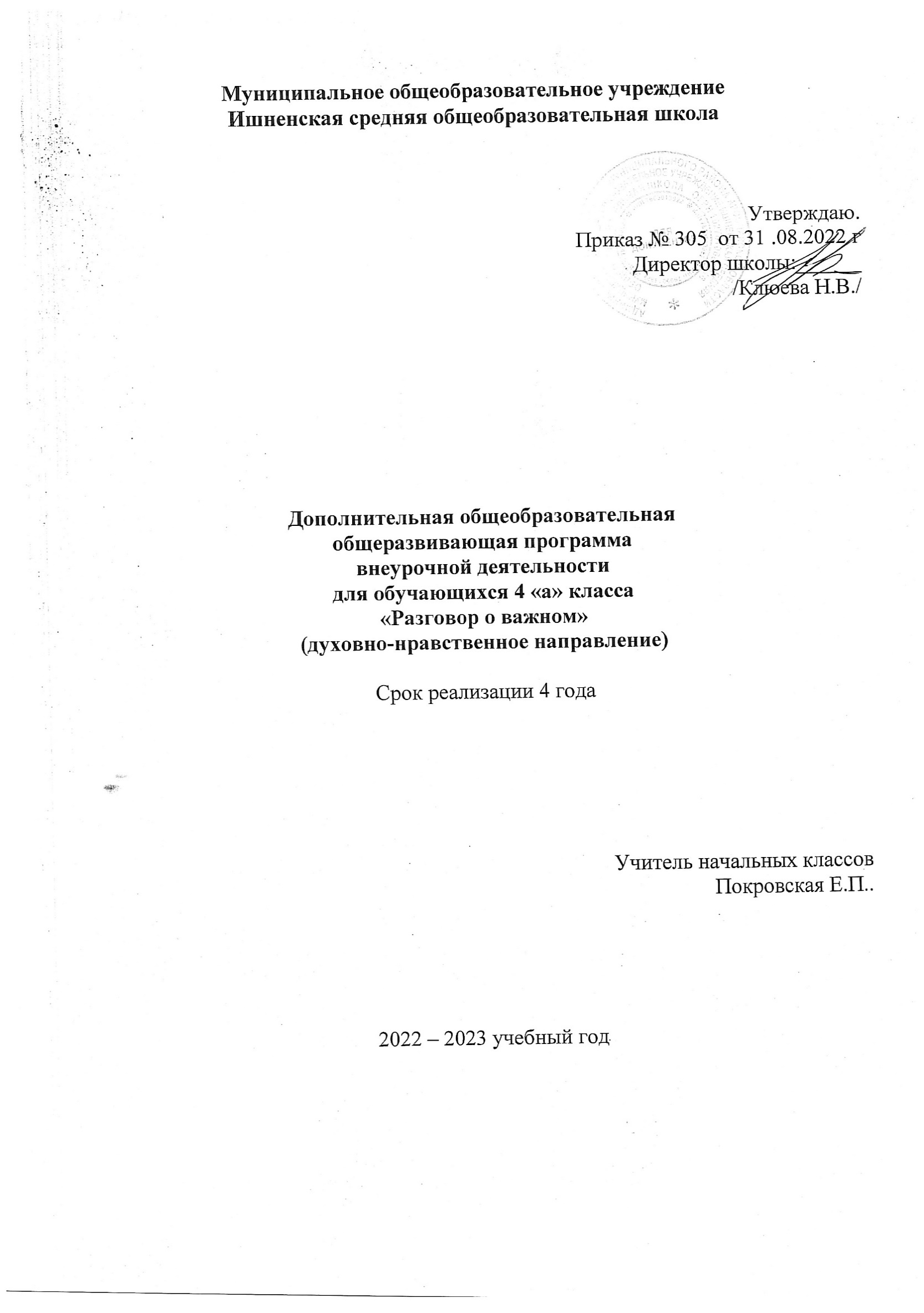 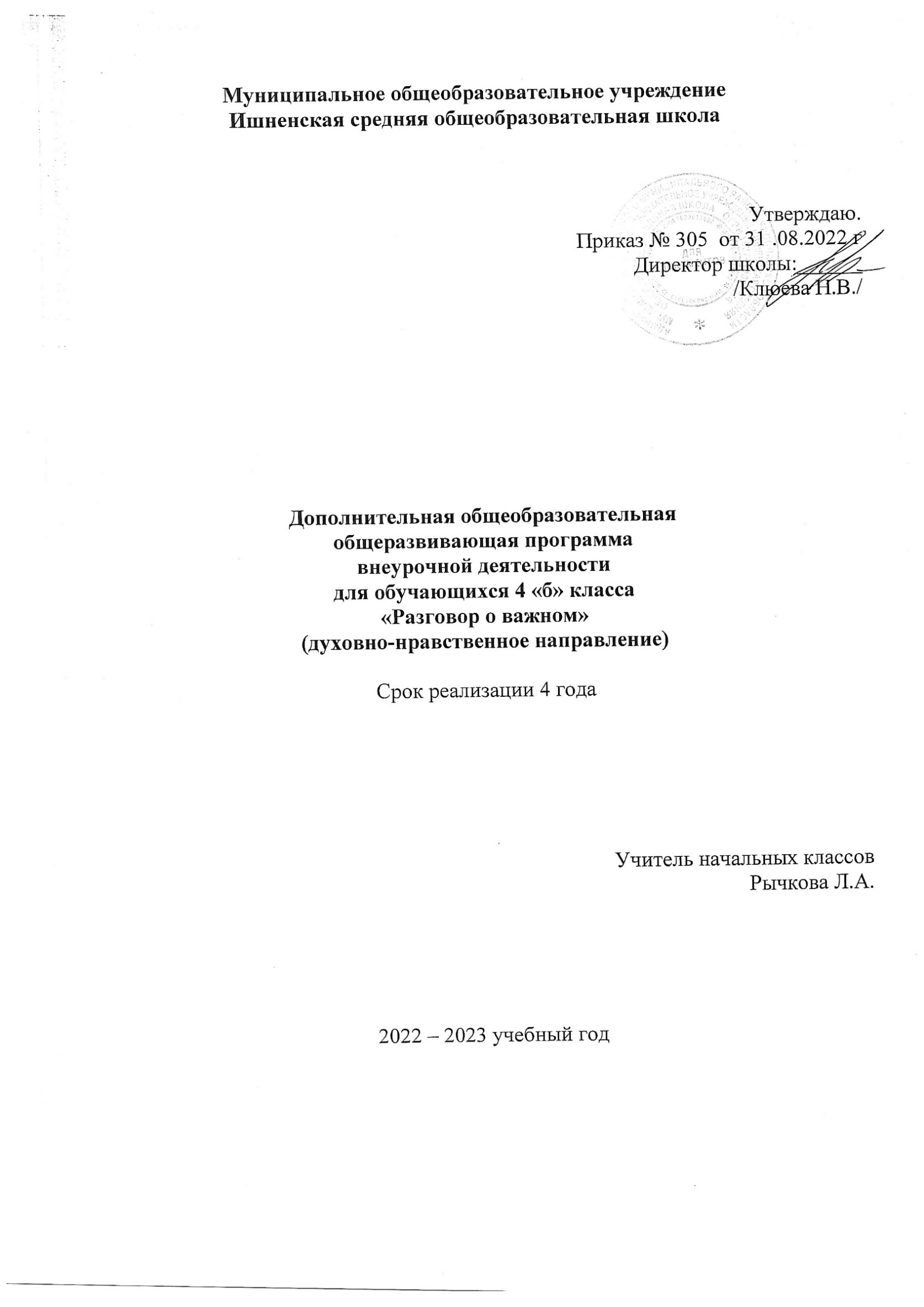                                                             Пояснительная запискаРабочая программа данного учебного курса внеурочной деятельности разработана в соответствии  с требованиями:Федерального закона от 29.12.2012 № 273 «Об образовании в Российской Федерации»;Приказа Минпросвещения от 31.05.2021 № 286 «Об утверждении федерального государственного образовательного стандарта начального общего образования»;Методических рекомендаций по использованию и включению в содержание процесса обучения и воспитания государственных символов Российской Федерации, направленных письмом Минпросвещения от 15.04.2022 № СК-295/06;Методических рекомендаций по уточнению понятия и содержания внеурочной деятельности в рамках реализации основных общеобразовательных программ, в том числе в части проектной деятельности, направленных письмом Минобрнауки от 18.08.2017 № 09-1672;Стратегии развития воспитания в Российской Федерации на период до 2025 года, утвержденной распоряжением Правительства от 29.05.2015 № 996-р; СП 2.4.3648-20;СанПиН 1.2.3685-21;основной образовательной программы НОО.ООП НОО МОУ Ишненская СОШ (утв. приказом директора № 15 а о\д от 15.01.2021 г);Учебный план МОУ Ишненская СОШ (утв. приказом директора № 307  от 31.08.22 г);.Календарный учебный график МОУ Ишненская СОШ (утв. приказом директора № 308  от 31.08.22 г)Цель курса: формирование взглядов школьников на основе национальных ценностей через  изучение центральных тем – патриотизм, гражданственность, историческое просвещение, нравственность, экология.Основная цель: развитие ценностного отношения обучающихся к своей Родине – России, населяющим ее людям, ее уникальной истории, богатой природеи великой культуре.Основная задача: формирование соответствующей внутренней позиции личности школьника, необходимой ему для конструктивного и ответственного поведения в обществе. Задачи:воспитание активной гражданской позиции, духовно-нравственное и патриотическое воспитание на основе национальных ценностей;совершенствование навыков общения со сверстниками и коммуникативных умений;повышение общей культуры обучающихся, углубление их интереса к изучению и сохранению истории и культуры родного края, России;развитие навыков совместной деятельности со сверстниками, становление качеств, обеспечивающих успешность участия в коллективной деятельности;формирование культуры поведения в информационной среде.Форма занятий: эвристическая беседа, беседа. Занятия предполагают использование видеофрагмента, мультимедийной презентации, включают в себя анализ информации, групповую работу с текстом, игры, интерактивные задания.Содержание курсаЦентральные темы – патриотизм и гражданское воспитание, историческое просвещение, нравственность, экология и др. Основные темы занятий связаны с важнейшими аспектами жизни человека в современной России: знанием родной истории и пониманием сложностей современного мира, техническим прогрессом и сохранением природы, ориентацией в мировой художественной культуре и повседневной культуре поведения, доброжелательным отношением к окружающим и ответственным отношением к собственным поступкам.Темы занятий приурочены к государственным праздникам, знаменательным датам, традиционным праздникам, годовщинам со дня рождения известных людей – ученых, писателей, государственных деятелей и деятелей культуры:День знанийНаша страна – Россия165- лет со дня рождения К.Э. Циолковского День музыкиДень пожилого человека День учителяДень отцаМеждународный день школьных библиотек День народного единстваМы разные, мы вместе День Матери Символы России ВолонтерыДень Героев Отечества День КонституцииТема Нового года. Семейные праздники и мечты РождествоДень снятия блокады Ленинграда160 лет со дня рождения К.С. Станиславского День Российской наукиРоссия и мирДень защитника Отечества Международный женский день110 лет со дня рождения советского писателя и поэта, автора слов гимнов РФ и СССР С.В. МихалковаДень воссоединения Крыма с Россией Всемирный день театраДень космонавтики. Мы – первыеПамять о геноциде советского народа нацистами и их пособниками День ЗемлиДень ТрудаДень Победы. Бессмертный полкДень детских общественных организаций Россия – страна возможностей Содержательные блоки занятий:Часть 1. Мотивационная: введение в темуЗанятия начинается с видеоролика. Просмотр видеоматериала помогает ввести в тему, которая будет обсуждаться на занятии. Знакомство с новой для детей информацией возможно закрепить в последующей беседе. Коллективный разговор и подсказки учителя приведут к желаемому результату.Часть 2. Основная часть: беседа, прочтение рекомендуемых произведений. Художественное произведение выдающегося педагога-писателя побуждают чувства детей к размышлениям, морально-этическому анализу поступков героев произведений, а также собственного поведения. Предлагаемые вопросы помогут организовать диалог. В процессе беседы учитель может помогать учащимся дополнительными вопросами, тем самым подводить их к правильному ответу, формируя самостоятельное мышление. Выполнение интерактивных заданий служит развитию навыков чтения, помогают воспринимать символику, понимать ее смысл и назначение; анализировать текстовую и видеоинформацию в соответствии с учебной задачей; формулировать суждения, визуальное сопровождениеЧасть 3. Заключение.Заключение занятия направлено на подведение итогов знакомства с новой информацией. Такое задание поможет учащимся укрепить понимание о важности семейных традиций и заботе о старшем поколении, вместе с тем оно направлено на организацию диалога детей с родителями о семейных ценностях, об истории собственной семьи. А также возникновению или продолжению доброй традиции семейного чтения. Результаты занятия.Планируемые результаты освоения курса внеурочной деятельностиФормирующиеся ценности: (см. Стратегию национальной безопасности Российской Федерации, п. 25, http://publication.pravo.gov.ru/Document/View/0001202107030001?index=9&rangeSize=1) Личностные результаты:становление ценностного отношения к своей Родине – России;осознание своей этнокультурной и российской гражданской идентичности;сопричастность к прошлому, настоящему и будущему своей страны и родного края;уважение к своему и другим народам;первоначальные представления о человеке как члене общества, о правах и ответственности, уважении и достоинстве человека, о нравственно-этических нормах поведения и правилах межличностных отношений;признание индивидуальности каждого человека;проявление сопереживания, уважения и доброжелательности;неприятие любых форм поведения, направленных на причинение физического и морального вреда другим людям;бережное отношение к природе;неприятие действий, приносящих вред природе.Метапредметные результатыбазовые логические действия:сравнивать объекты, устанавливать основания для сравнения, устанавливать аналогии;объединять части объекта (объекты) по определенному признаку;определять	существенный	признак	для	классификации,	классифицировать предложенные объекты;находить закономерности и противоречия в рассматриваемых фактах, данных и наблюдениях на основе предложенного педагогическим работником алгоритма;выявлять недостаток информации для решения учебной (практической) задачи на основе предложенного алгоритма;устанавливать	причинно-следственные	связи	в	ситуациях,	поддающихся непосредственному наблюдению или знакомых по опыту, делать выводы;базовые исследовательские действия:определять разрыв между реальным и желательным состоянием объекта (ситуации) на основе предложенных педагогическим работником вопросов;с помощью педагогического работника формулировать цель, планировать изменения объекта, ситуации;сравнивать несколько вариантов решения задачи, выбирать наиболее подходящий (на основе предложенных критериев);проводить по предложенному плану опыт, несложное исследование по установлению особенностей объекта изучения и связей между объектами (часть – целое, причина – следствие);формулировать выводы и подкреплять их доказательствами на основе результатов проведенного наблюдения (опыта, измерения, классификации, сравнения, исследования);прогнозировать возможное развитие процессов, событий и их последствия в аналогичных или сходных ситуациях;работа с информацией:выбирать источник получения информации;согласно заданному алгоритму находить в предложенном источнике информацию, представленную в явном виде;распознавать достоверную и недостоверную информацию самостоятельно или на основании предложенного педагогическим работником способа ее проверки;соблюдать с помощью взрослых (педагогических работников, -	родителей (законных представителей) несовершеннолетних обучающихся) правила информационной безопасности при поиске информации в интернете;анализировать и создавать текстовую, видео-, графическую, звуковую информацию в соответствии с учебной задачей;самостоятельно создавать схемы, таблицы для представления информации.Овладение универсальными учебными коммуникативными действиями:общение:воспринимать и формулировать суждения, выражать эмоции в соответствии с целями и условиями общения в знакомой среде;проявлять уважительное отношение к собеседнику, соблюдать правила ведения диалога и дискуссии;признавать возможность существования разных точек зрения;корректно и аргументировано высказывать свое мнение;строить речевое высказывание в соответствии с поставленной задачей;создавать устные и письменные тексты (описание, рассуждение, повествование);готовить небольшие публичные выступления;подбирать иллюстративный материал (рисунки, фото, плакаты) к тексту выступления;совместная деятельность:формулировать краткосрочные и долгосрочные цели (индивидуальные с учетом участия в коллективных задачах) в стандартной (типовой) ситуации на основе предложенного формата планирования, распределения промежуточных шагов и сроков;принимать цель совместной деятельности, коллективно строить действия по ее достижению: распределять роли, договариваться, обсуждать процесс и результат совместной работы;проявлять готовность руководить, выполнять поручения, подчиняться;ответственно выполнять свою часть работы;оценивать свой вклад в общий результат;выполнять совместные проектные задания с опорой на предложенные образцы. Овладение универсальными учебными регулятивными действиями:самоорганизация:планировать действия по решению учебной задачи для получения результата;выстраивать последовательность выбранных действий;самоконтроль:устанавливать причины успеха/неудач учебной деятельности;корректировать свои учебные действия для преодоления ошибок.Предметные результаты:Сформировано представление:о политическом устройстве Российского государства, его институтах, их роли в жизни общества, о его важнейших законах; о базовых национальных российских ценностях;символах государства — Флаге, Гербе России, о флаге и гербе субъекта Российской Федерации, в котором находится образовательное учреждение;институтах гражданского общества, о возможностях участия граждан в общественном управлении; правах и обязанностях гражданина России;народах России, об их общей исторической судьбе, о единстве народов нашей страны; национальных героях и важнейших событиях истории России и ее народов;религиозной картине мира, роли традиционных религий в развитии Российского государства, в истории и культуре нашей страны;возможном негативном влиянии на морально-психологическое состояние человека компьютерных игр, кино, телевизионных передач, рекламы;нравственных основах учебы, ведущей роли образования, труда и значении творчества в жизни человека и общества;роли знаний, науки, современного производства в жизни человека и общества;единстве и взаимовлиянии различных видов здоровья человека: физического, нравственного (душевного), социально-психологического (здоровья семьи и школьного коллектива);влиянии нравственности человека на состояние его здоровья и здоровья окружающих его людей; душевной и физической красоте человека;важности физической культуры и спорта для здоровья человека, его образования, труда и творчества;активной роли человека в природе. Сформировано ценностное отношение:к русскому языку как государственному, языку межнационального общения; своему национальному языку и культуре;семье и семейным традициям;учебе, труду и творчеству;своему здоровью, здоровью родителей (законных представителей), членов своей семьи, педагогов, сверстников;природе и всем формам жизни.Сформирован интерес:к чтению, произведениям искусства, театру, музыке, выставкам и т. п.;общественным явлениям, понимать активную роль человека в обществе;государственным праздникам и важнейшим событиям в жизни России, в жизни родного города;природе, природным явлениям и формам жизни;художественному творчеству.Сформированы умения:устанавливать дружеские взаимоотношения в коллективе, основанные на взаимопомощи и взаимной поддержке;проявлять бережное, гуманное отношение ко всему живому;соблюдать общепринятые нормы поведения в обществе;распознавать асоциальные поступки, уметь противостоять им; проявлять отрицательное отношение к аморальным поступкам, грубости, оскорбительным словам и действиям.Комплект материалов:-сценарий,-методические рекомендации,-видеоролики,-аудиофайлы	с	записью	песен	(представлены	в	дополнительных	материалах https://razgovor.edsoo.ru/ ),-распечатанные	тексты	из	книг	(представлены	в	дополнительных	материалах https://razgovor.edsoo.ru/ )»,-комплект интерактивных заданий.                     Календарно-тематическое планирование 1-е классыКалендарно-тематическоепланирование 2-е классыКалендарно-тематическое планирование 3-е классы                    Календарно-тематическое планирование 4-е классы№Тема занятияФорма проведения занятияЧасыЦОР/ЭОРДатаСентябрьСентябрьСентябрьСентябрьСентябрьСентябрь1День знаний.Зачем я учусь?Эвристическая беседа. Занятия предполагают использование видеофрагмента, мультимедийной презентации, включают в себя анализ информации, групповую работу стекстом, игры, интерактивные задания.1https://razg ovor.edsoo.ru05.09.222Где мы живем?Эвристическая беседа. Занятия предполагают использование видеофрагмента, мультимедийной презентации, включают в себя анализ информации, групповую работу стекстом, игры, интерактивные задания.1https://razg ovor.edsoo.ru12.09.223Мечтаю летатьЭвристическая беседа. Занятия предполагают использование видеофрагмента, мультимедийной презентации, включают в себя анализ информации, групповую работу стекстом, игры, интерактивные задания.1https://razg ovor.edsoo.ru19.09.224Традиции моей семьиЭвристическая беседа. Занятия предполагают использование видеофрагмента, мультимедийной презентации, включают в себя анализ информации, групповую работу стекстом, игры, интерактивные задания.1https://razg ovor.edsoo.ru26.09.22ОктябрьОктябрьОктябрьОктябрьОктябрьОктябрь5Если бы я былучителемЭвристическая беседа. Занятия предполагают использование видеофрагмента, мультимедийной презентации, включают в себя анализ информации, групповую работу с текстом, игры, интерактивные задания.Мультимедийная презентация1https://razg ovor.edsoo.ru/03.10.226Отчество от слова«отец»Эвристическая беседа. Занятия предполагают использование видеофрагмента, мультимедийной презентации, включают в себя анализ информации, групповую работу с текстом, игры, интерактивные задания.Мультимедийная презентация1https://razg ovor.edsoo.ru/10.10.227Я хочу увидетьмузыкуЭвристическая беседа. Занятия предполагают использование видеофрагмента, мультимедийной презентации, включают в себя анализ информации, групповую работу с текстом, игры, интерактивные задания.Мультимедийная презентация1https://razg ovor.edsoo.ru/17.10.228Я и моя семьяЭвристическая беседа. Занятия предполагают использование видеофрагмента, мультимедийной презентации, включают в себя анализ информации, групповую работу с текстом, игры, интерактивные задания.Мультимедийная презентация1https://razg ovor.edsoo.ru/24.10.22НоябрьНоябрьНоябрьНоябрьНоябрьНоябрь9Что такое единство народаПамять временЭвристическая беседа. Занятия предполагаютиспользование1https://razg ovor.edsoo.ru/14.11.2210Самое главноеслово на земле?видеофрагмента, мультимедийной презентации, включают в себя анализ информации, групповую работу с текстом, игры,интерактивные задания.1https://razg ovor.edsoo.ru/21.11.2211Какие в нашей стране есть символы?видеофрагмента, мультимедийной презентации, включают в себя анализ информации, групповую работу с текстом, игры,интерактивные задания.1https://razg ovor.edsoo.ru/28.11.22ДекабрьДекабрьДекабрьДекабрьДекабрьДекабрь12Если ты добрый,это хорошоЭвристическая беседа. Занятия предполагают использование видеофрагмента, мультимедийной презентации, включают в себя анализ информации, групповую работу с текстом, игры, интерактивные задания. Мультимедийная презентация. Творческаяработа.1https://razg ovor.edsoo.ru/05.12.2213С чего начинаетсяРодина..Эвристическая беседа. Занятия предполагают использование видеофрагмента, мультимедийной презентации, включают в себя анализ информации, групповую работу с текстом, игры, интерактивные задания. Мультимедийная презентация. Творческаяработа.1https://razg ovor.edsoo.ru/12.12.2214Где записаныправа человека?Эвристическая беседа. Занятия предполагают использование видеофрагмента, мультимедийной презентации, включают в себя анализ информации, групповую работу с текстом, игры, интерактивные задания. Мультимедийная презентация. Творческаяработа.1https://razg ovor.edsoo.ru/19.12.2215Светлый праздник РождестваЭвристическая беседа. Занятия предполагают использование видеофрагмента, мультимедийной презентации, включают в себя анализ информации, групповую работу с текстом, игры, интерактивные задания. Мультимедийная презентация. Творческаяработа.1https://razg ovor.edsoo.ru/26.12.22ЯнварьЯнварьЯнварьЯнварьЯнварьЯнварь16Умеем ли мымечтать?Эвристическая беседа. Занятия предполагают использование видеофрагмента, мультимедийной презентации, включают в себя анализ информации, групповую работу с текстом, игры, интерактивные задания. Мультимедийнаяпрезентация1https://razg ovor.edsoo.ru/09.01.2317Виртуальный я -что можно и нельзя?Эвристическая беседа. Занятия предполагают использование видеофрагмента, мультимедийной презентации, включают в себя анализ информации, групповую работу с текстом, игры, интерактивные задания. Мультимедийнаяпрезентация1https://razg ovor.edsoo.ru/16.01.2318«…… осталасьодна Таня»Эвристическая беседа. Занятия предполагают использование видеофрагмента, мультимедийной презентации, включают в себя анализ информации, групповую работу с текстом, игры, интерактивные задания. Мультимедийнаяпрезентация1https://razg ovor.edsoo.ru/23.01.2319Мы идем в театр. А что это значит?Эвристическая беседа. Занятия предполагают использование видеофрагмента, мультимедийной презентации, включают в себя анализ информации, групповую работу с текстом, игры, интерактивные задания. Мультимедийнаяпрезентация  1https://razg ovor.edsoo.ru/30.01.23ФевральФевральФевральФевральФевральФевраль20Как становятсяучеными?Эвристическая беседа. Занятия предполагают использование видеофрагмента, мультимедийной презентации, включают в себя анализ информации, групповую работу с текстом, игры, интерактивные задания. Мультимедийнаяпрезентация.1https://razg ovor.edsoo.ru/06.02.2321Россия в миреЭвристическая беседа. Занятия предполагают использование видеофрагмента, мультимедийной презентации, включают в себя анализ информации, групповую работу с текстом, игры, интерактивные задания. Мультимедийнаяпрезентация.1https://razg ovor.edsoo.ru/13.02.2322Кому я хочу сказать «спасибо»? (ко Дню защитника Отечества)Заряд на добрые делаЭвристическая беседа. Занятия предполагают использование видеофрагмента, мультимедийной презентации, включают в себя анализ информации, групповую работу с текстом, игры, интерактивные задания. Мультимедийнаяпрезентация.1https://razg ovor.edsoo.ru/27.02.23МартМартМартМартМартМарт23Мамы разныеважныЭвристическая беседа. Занятия предполагают использование1https://razg ovor.edsoo.ru/06.03.2324Что такое гимн?Эвристическая беседа. Занятия предполагают использование1https://razg ovor.edsoo.ru/13.03.2325Путешествие по Крымувидеофрагмента, мультимедийной презентации, включают в себя анализ информации, групповую работу с текстом, игры, интерактивные задания. Мультимедийная презентация. Творческая работа. Виртуальнаяэкскурсия1https://razg ovor.edsoo.ru/30.03.23АпрельАпрельАпрельАпрельАпрельАпрель26Какие поступки делают человека великим? (о первом полетечеловека в космос)Эвристическая беседа. Занятия предполагают использование видеофрагмента, мультимедийной презентации, включают в себя анализ информации, групповую работу с текстом, игры, интерактивные задания. Мультимедийная презентация.1https://razg ovor.edsoo.ru/03.04.2327Надо ли вспоминатьпрошлое ?Эвристическая беседа. Занятия предполагают использование видеофрагмента, мультимедийной презентации, включают в себя анализ информации, групповую работу с текстом, игры, интерактивные задания. Мультимедийная презентация.1https://razg ovor.edsoo.ru/10.04.2328Где можно увидетьнетронутую природу?Эвристическая беседа. Занятия предполагают использование видеофрагмента, мультимедийной презентации, включают в себя анализ информации, групповую работу с текстом, игры, интерактивные задания. Мультимедийная презентация.1https://razg ovor.edsoo.ru/17.04.2329Без труда не выловишь рыбкуиз прудаЭвристическая беседа. Занятия предполагают использование видеофрагмента, мультимедийной презентации, включают в себя анализ информации, групповую работу с текстом, игры, интерактивные задания. Мультимедийная презентация.1https://razg ovor.edsoo.ru/24.04.23МайМайМайМайМайМай30Мужество, честь, отвага. Что это и откуда берется вчеловеке?Эвристическая беседа. Занятия предполагают использование видеофрагмента, мультимедийной презентации, включают в себя анализ информации, групповую работу с текстом, игры, интерактивные задания. Мультимедийная презентация. Творческийконкурс1https://razg ovor.edsoo.ru/04.05.2331Вместе весело шагать попросторам…Эвристическая беседа. Занятия предполагают использование видеофрагмента, мультимедийной презентации, включают в себя анализ информации, групповую работу с текстом, игры, интерактивные задания. Мультимедийная презентация. Творческийконкурс1https://razg ovor.edsoo.ru/15.05.2332Что на что похоже:зачем человеку воображение?Эвристическая беседа. Занятия предполагают использование видеофрагмента, мультимедийной презентации, включают в себя анализ информации, групповую работу с текстом, игры, интерактивные задания. Мультимедийная презентация. Творческийконкурс1https://razg ovor.edsoo.ru/22.05.2333Мой самый счастливый деньЭвристическая беседа. Занятия предполагают использование видеофрагмента, мультимедийной презентации, включают в себя анализ информации, групповую работу с текстом, игры, интерактивные задания. Мультимедийная презентация. Творческийконкурс1https://razg ovor.edsoo.ru/29.05.23№Тема занятияФорма проведения занятияЧасыЦОР/ЭОРДатаСентябрьСентябрьСентябрьСентябрьСентябрьСентябрь1День знаний.Зачем я учусь?Эвристическая беседа. Занятия предполагают использование видеофрагмента,1https://razgovor.e dsoo.ru05.09.222Где мы живем?Эвристическая беседа. Занятия предполагают использование видеофрагмента,1https://razgovor.e dsoo.ru12.09.223Мечтаю летатьЭвристическая беседа. Занятия предполагают использование видеофрагмента,1https://razgovor.e dsoo.ru19.09.224Традиции моей семьимультимедийной презентации, включают в себя анализ информации, групповую работу с текстом, игры,интерактивные задания.1https://razg ovor.edsoo.ru/26.09.22ОктябрьОктябрьОктябрьОктябрьОктябрьОктябрь5Если бы я былучителемЭвристическая беседа. Занятия предполагают использование видеофрагмента, мультимедийной презентации, включают в себя анализ информации, групповую работу с текстом, игры, интерактивные задания. Мультимедийнаяпрезентация.1https://razgovor.e dsoo.ru/03.10.226Отчество от слова«отец»Эвристическая беседа. Занятия предполагают использование видеофрагмента, мультимедийной презентации, включают в себя анализ информации, групповую работу с текстом, игры, интерактивные задания. Мультимедийнаяпрезентация.1https://razgovor.e dsoo.ru/10.10.227Я хочу увидетьмузыкуЭвристическая беседа. Занятия предполагают использование видеофрагмента, мультимедийной презентации, включают в себя анализ информации, групповую работу с текстом, игры, интерактивные задания. Мультимедийнаяпрезентация.1https://razgovor.e dsoo.ru/17.10.228Я и моя семьяЭвристическая беседа. Занятия предполагают использование видеофрагмента, мультимедийной презентации, включают в себя анализ информации, групповую работу с текстом, игры, интерактивные задания. Мультимедийнаяпрезентация.1https://razgovor.e dsoo.ru/24.10.22НоябрьНоябрьНоябрьНоябрьНоябрьНоябрь9Что такоеединство народа Память временЭвристическая беседа. Занятия предполагают использование видеофрагмента, мультимедийной презентации, включают в себя анализ информации, групповую работу с текстом, игры, интерактивные задания. Мультимедийнаяпрезентация.1https://razg ovor.edsoo.ru/14.11.2210Самое главноеслово на земле?Эвристическая беседа. Занятия предполагают использование видеофрагмента, мультимедийной презентации, включают в себя анализ информации, групповую работу с текстом, игры, интерактивные задания. Мультимедийнаяпрезентация.1https://razg ovor.edsoo.ru/21.11.2211Какие в нашей стране есть символы?Эвристическая беседа. Занятия предполагают использование видеофрагмента, мультимедийной презентации, включают в себя анализ информации, групповую работу с текстом, игры, интерактивные задания. Мультимедийнаяпрезентация.1https://razg ovor.edsoo.ru/28.11.22ДекабрьДекабрьДекабрьДекабрьДекабрьДекабрь12Если ты добрый,это хорошоЭвристическая беседа. Занятия предполагают использование видеофрагмента, мультимедийной презентации, включают в себя анализ информации, групповую работу с текстом, игры, интерактивные задания. Мультимедийная презентация. Творческаяработа.1https://razgovor.e dsoo.ru/05.12.2213С чего начинаетсяРодина..Эвристическая беседа. Занятия предполагают использование видеофрагмента, мультимедийной презентации, включают в себя анализ информации, групповую работу с текстом, игры, интерактивные задания. Мультимедийная презентация. Творческаяработа.1https://razgovor.e dsoo.ru/12.12.2214Где записаныправа человека?Эвристическая беседа. Занятия предполагают использование видеофрагмента, мультимедийной презентации, включают в себя анализ информации, групповую работу с текстом, игры, интерактивные задания. Мультимедийная презентация. Творческаяработа.1https://razgovor.e dsoo.ru/19.12.2215Светлый праздник РождестваЭвристическая беседа. Занятия предполагают использование видеофрагмента, мультимедийной презентации, включают в себя анализ информации, групповую работу с текстом, игры, интерактивные задания. Мультимедийная презентация. Творческаяработа.1https://razgovor.e dsoo.ru/26.12.22ЯнварьЯнварьЯнварьЯнварьЯнварьЯнварь16Умеем ли мымечтать?Эвристическая беседа.Занятия предполагают1https://razgovor.edsoo.ru/09.01.2317Виртуальный я - что можно инельзя?использование видеофрагмента, мультимедийной презентации, включают в себя анализ информации, групповую работу с текстом, игры, интерактивные задания. Мультимедийнаяпрезентация.1https://razg ovor.edsoo.ru/16.01.2318..осталась однаТаняиспользование видеофрагмента, мультимедийной презентации, включают в себя анализ информации, групповую работу с текстом, игры, интерактивные задания. Мультимедийнаяпрезентация.1https://razg ovor.edsoo.ru/23.01.2319Мы идем в театр. А что это значит?использование видеофрагмента, мультимедийной презентации, включают в себя анализ информации, групповую работу с текстом, игры, интерактивные задания. Мультимедийнаяпрезентация.https://razg ovor.edsoo.ru/30.01.23ФевральФевральФевральФевральФевральФевраль20Как становятсяучеными?Эвристическая беседа. Занятия предполагают использование видеофрагмента, мультимедийной презентации, включают в себя анализ информации, групповую работу с текстом, игры, интерактивные задания. Мультимедийнаяпрезентация.1https://razgovor.e dsoo.ru/06.02.2321Россия в миреЭвристическая беседа. Занятия предполагают использование видеофрагмента, мультимедийной презентации, включают в себя анализ информации, групповую работу с текстом, игры, интерактивные задания. Мультимедийнаяпрезентация.1https://razgovor.e dsoo.ru/13.02.2322Кому я хочу сказать «спасибо»? (ко Дню защитникаОтечества)Эвристическая беседа. Занятия предполагают использование видеофрагмента, мультимедийной презентации, включают в себя анализ информации, групповую работу с текстом, игры, интерактивные задания. Мультимедийнаяпрезентация.https://razgovor.e dsoo.ru/20.02.2323Заряд на добрые делаЭвристическая беседа. Занятия предполагают использование видеофрагмента, мультимедийной презентации, включают в себя анализ информации, групповую работу с текстом, игры, интерактивные задания. Мультимедийнаяпрезентация.1https://razgovor.e dsoo.ru/27.02.23МартМартМартМартМартМарт24Мамы разныеважныЭвристическая беседа. Занятия предполагают использование видеофрагмента, мультимедийной презентации, включают в себя анализ информации, групповую работу с текстом, игры, интерактивные задания. Мультимедийная презентация. Творческаяработа.1https://razgovor.e dsoo.ru/06.03.2325Что такое гимн?Эвристическая беседа. Занятия предполагают использование видеофрагмента, мультимедийной презентации, включают в себя анализ информации, групповую работу с текстом, игры, интерактивные задания. Мультимедийная презентация. Творческаяработа.1https://razgovor.e dsoo.ru/13.03.2326Путешествие по КрымуЭвристическая беседа. Занятия предполагают использование видеофрагмента, мультимедийной презентации, включают в себя анализ информации, групповую работу с текстом, игры, интерактивные задания. Мультимедийная презентация. Творческаяработа.1https://razgovor.e dsoo.ru/30.03.23АпрельАпрельАпрельАпрельАпрельАпрель27Какие поступки делают человека великим? (о первом полетечеловека в космос)Эвристическая беседа. Занятия предполагают использование видеофрагмента, мультимедийной презентации, включают в себя анализ информации, групповую работу с текстом, игры, интерактивные задания.1https://razgovor.e dsoo.ru/03.04.2328Надо ли вспоминатьпрошлое ?Эвристическая беседа. Занятия предполагают использование видеофрагмента, мультимедийной презентации, включают в себя анализ информации, групповую работу с текстом, игры, интерактивные задания.1https://razgovor.e dsoo.ru/10.04.2329Где можно увидеть нетронутуюприроду?Эвристическая беседа. Занятия предполагают использование видеофрагмента, мультимедийной презентации, включают в себя анализ информации, групповую работу с текстом, игры, интерактивные задания.1https://razgovor.e dsoo.ru/17.04.2330Без труда не выловишь рыбкуиз прудаМультимедийная презентация.1https://razg ovor.edsoo.ru/24.04.23МайМайМайМайМайМай31Мужество, честь, отвага. Что это и откуда берется вчеловеке?Эвристическая беседа. Занятия предполагают использование видеофрагмента, мультимедийной презентации, включают в себя анализ информации, групповую работу с текстом, игры, интерактивные задания. Мультимедийная презентация. Творческийконкурс1https://razgovor.e dsoo.ru/04.05.2332Вместе веселошагать по просторам…Эвристическая беседа. Занятия предполагают использование видеофрагмента, мультимедийной презентации, включают в себя анализ информации, групповую работу с текстом, игры, интерактивные задания. Мультимедийная презентация. Творческийконкурс1https://razgovor.e dsoo.ru/15.05.2333Что на что похоже: зачем человекувоображение?Эвристическая беседа. Занятия предполагают использование видеофрагмента, мультимедийной презентации, включают в себя анализ информации, групповую работу с текстом, игры, интерактивные задания. Мультимедийная презентация. Творческийконкурс1https://razgovor.e dsoo.ru/22.05.2334Мой самый счастливый деньЭвристическая беседа. Занятия предполагают использование видеофрагмента, мультимедийной презентации, включают в себя анализ информации, групповую работу с текстом, игры, интерактивные задания. Мультимедийная презентация. Творческийконкурс1https://razgovor.e dsoo.ru/29.05.23№Тема занятияФорма проведениязанятияЧасыЦОР/ЭОРДатаСентябрьСентябрьСентябрьСентябрьСентябрь1Зачем нам знания?Эвристическая беседа. Занятия предполагают использование видеофрагмента, мультимедийной презентации, включают в себя анализ информации, групповую работу стекстом, игры, интерактивные задания.1https://razgovor.e dsoo.ru/05.09.222От поколения к поколению: любовь россиян кРодинеЭвристическая беседа. Занятия предполагают использование видеофрагмента, мультимедийной презентации, включают в себя анализ информации, групповую работу стекстом, игры, интерактивные задания.1https://razgovor.e dsoo.ru/12.09.223Мечтаю летатьЭвристическая беседа. Занятия предполагают использование видеофрагмента, мультимедийной презентации, включают в себя анализ информации, групповую работу стекстом, игры, интерактивные задания.1https://razgovor.e dsoo.ru/19.09.224Как создаются традиции?Эвристическая беседа. Занятия предполагают использование видеофрагмента, мультимедийной презентации, включают в себя анализ информации, групповую работу стекстом, игры, интерактивные задания.1https://razgovor.e dsoo.ru/26.09.22ОктябрьОктябрьОктябрьОктябрьОктябрь5Какие бывают учителя: Лев НиколаевичТолстойЭвристическая беседа. Занятия предполагают использование видеофрагмента, мультимедийной презентации, включают в себя анализ информации, групповую работу с текстом, игры, интерактивные задания. Мультимедийнаяпрезентация.1https://razgovor.e dsoo.ru/03.10.226Отчество – отслова “отец”Эвристическая беседа. Занятия предполагают использование видеофрагмента, мультимедийной презентации, включают в себя анализ информации, групповую работу с текстом, игры, интерактивные задания. Мультимедийнаяпрезентация.1https://razgovor.e dsoo.ru/10.10.227Я хочу услышатьмузыкуЭвристическая беседа. Занятия предполагают использование видеофрагмента, мультимедийной презентации, включают в себя анализ информации, групповую работу с текстом, игры, интерактивные задания. Мультимедийнаяпрезентация.1https://razgovor.e dsoo.ru/17.10.228Петр и Феврония МуромскиеЭвристическая беседа. Занятия предполагают использование видеофрагмента, мультимедийной презентации, включают в себя анализ информации, групповую работу с текстом, игры, интерактивные задания. Мультимедийнаяпрезентация.1https://razgovor.e dsoo.ru/24.10.22НоябрьНоябрьНоябрьНоябрьНоябрь9Когда мы едины - мы непобедимыПамять временЭвристическая беседа. Занятия предполагают использование видеофрагмента, мультимедийной презентации, включают в себя анализ информации, групповую работу с текстом, игры, интерактивные задания. Мультимедийнаяпрезентация.1https://razg ovor.edsoo.ru/14.11.2210Материнское сердце чаще бьется(С. Федин)Эвристическая беседа. Занятия предполагают использование видеофрагмента, мультимедийной презентации, включают в себя анализ информации, групповую работу с текстом, игры, интерактивные задания. Мультимедийнаяпрезентация.1https://razg ovor.edsoo.ru/21.11.2211Что может герб нам рассказать ?Эвристическая беседа. Занятия предполагают использование видеофрагмента, мультимедийной презентации, включают в себя анализ информации, групповую работу с текстом, игры, интерактивные задания. Мультимедийнаяпрезентация.1https://razg ovor.edsoo.ru/28.11.22ДекабрьДекабрьДекабрьДекабрьДекабрь13Что я могу сделатьдля других?Эвристическая беседа. Занятия предполагают использование видеофрагмента, мультимедийной презентации, включают в себя анализ информации, групповую работу с текстом, игры, интерактивные задания. Мультимедийная презентация. Творческаяработа.1https://razgovor.e dsoo.ru/05.12.2214История Отечества- история каждого из насЭвристическая беседа. Занятия предполагают использование видеофрагмента, мультимедийной презентации, включают в себя анализ информации, групповую работу с текстом, игры, интерактивные задания. Мультимедийная презентация. Творческаяработа.1https://razgovor.e dsoo.ru/12.12.2215Мои права иобязанности: в чем разница?Эвристическая беседа. Занятия предполагают использование видеофрагмента, мультимедийной презентации, включают в себя анализ информации, групповую работу с текстом, игры, интерактивные задания. Мультимедийная презентация. Творческаяработа.1https://razgovor.e dsoo.ru/19.12.2216Светлый праздник Рождества О чем мы мечтаем?Эвристическая беседа. Занятия предполагают использование видеофрагмента, мультимедийной презентации, включают в себя анализ информации, групповую работу с текстом, игры, интерактивные задания. Мультимедийная презентация. Творческаяработа.1https://razgovor.e dsoo.ru/26.12.22ЯнварьЯнварьЯнварьЯнварьЯнварь17О чем мы мечтаем?Эвристическая беседа. Занятия предполагают использование видеофрагмента, мультимедийной презентации, включают в себя анализ информации, групповую работу с текстом, игры, интерактивные задания. Мультимедийнаяпрезентация.1https://razgovor.e dsoo.ru/09.01.2318Виртуальный я - что можно и чтонельзя?Эвристическая беседа. Занятия предполагают использование видеофрагмента, мультимедийной презентации, включают в себя анализ информации, групповую работу с текстом, игры, интерактивные задания. Мультимедийнаяпрезентация.https://razgovor.e dsoo.ru/16.01.2319Писала девочкадневник…Эвристическая беседа. Занятия предполагают использование видеофрагмента, мультимедийной презентации, включают в себя анализ информации, групповую работу с текстом, игры, интерактивные задания. Мультимедийнаяпрезентация.1https://razgovor.e dsoo.ru/23.01.2320С чего начинается театр?Эвристическая беседа. Занятия предполагают использование видеофрагмента, мультимедийной презентации, включают в себя анализ информации, групповую работу с текстом, игры, интерактивные задания. Мультимедийнаяпрезентация.1https://razgovor.e dsoo.ru/30.01.23ФевральФевральФевральФевральФевраль20Откуда берутсянаучные открытия?Эвристическая беседа. Занятия предполагают использование видеофрагмента, мультимедийной презентации, включают в себя анализ информации, групповую работу стекстом, игры, интерактивные задания.1https://razgovor.e dsoo.ru/06.02.2321Россия и мирЭвристическая беседа. Занятия предполагают использование видеофрагмента, мультимедийной презентации, включают в себя анализ информации, групповую работу стекстом, игры, интерактивные задания.1https://razgovor.e dsoo.ru/13.02.2322Хорошие дела не ждут благодарности? (ко Дню защитникаОтечества)Эвристическая беседа. Занятия предполагают использование видеофрагмента, мультимедийной презентации, включают в себя анализ информации, групповую работу стекстом, игры, интерактивные задания.1https://razgovor.e dsoo.ru/20.02.2323Дарить добро…Эвристическая беседа. Занятия предполагают использование видеофрагмента, мультимедийной презентации, включают в себя анализ информации, групповую работу стекстом, игры, интерактивные задания.1https://razgovor.e dsoo.ru/27.02.23МартМартМартМартМарт24Обычный маминденьТворческий флешмоб Работа с книжным текстомВиртуальная экскурсия Эвристическая беседа. Занятия предполагают использование видеофрагмента, мультимедийной презентации, включают в себя анализ информации, групповую работу с текстом, игры, интерактивные задания. Мультимедийнаяпрезентация.1https://razgovor.e dsoo.ru/06.03.2325Гимн РоссииТворческий флешмоб Работа с книжным текстомВиртуальная экскурсия Эвристическая беседа. Занятия предполагают использование видеофрагмента, мультимедийной презентации, включают в себя анализ информации, групповую работу с текстом, игры, интерактивные задания. Мультимедийнаяпрезентация.1https://razgovor.e dsoo.ru/13.03.2326Путешествие по КрымуТворческий флешмоб Работа с книжным текстомВиртуальная экскурсия Эвристическая беседа. Занятия предполагают использование видеофрагмента, мультимедийной презентации, включают в себя анализ информации, групповую работу с текстом, игры, интерактивные задания. Мультимедийнаяпрезентация.1https://razgovor.e dsoo.ru/30.03.23АпрельАпрельАпрельАпрельАпрель27Какие поступки делают человека великим? (о первом полетечеловека в космос)Эвристическая беседа. Занятия предполагают использование видеофрагмента, мультимедийной презентации, включают в себя анализ информации, групповую работу с текстом, игры, интерактивные задания. Мультимедийная презентация.1https://razgovor.e dsoo.ru/03.04.2328Надо ли вспоминатьпрошлое?Эвристическая беседа. Занятия предполагают использование видеофрагмента, мультимедийной презентации, включают в себя анализ информации, групповую работу с текстом, игры, интерактивные задания. Мультимедийная презентация.1https://razgovor.e dsoo.ru/10.04.2329«Дом для дикойприроды»Эвристическая беседа. Занятия предполагают использование видеофрагмента, мультимедийной презентации, включают в себя анализ информации, групповую работу с текстом, игры, интерактивные задания. Мультимедийная презентация.1https://razgovor.e dsoo.ru/17.04.2330Не надо боятьсятрудностейЭвристическая беседа. Занятия предполагают использование видеофрагмента, мультимедийной презентации, включают в себя анализ информации, групповую работу с текстом, игры, интерактивные задания. Мультимедийная презентация.1https://razgovor.e dsoo.ru/24.04.23МайМайМайМайМай31Что такое подвиг?Эвристическая беседа. Занятия предполагают использование видеофрагмента, мультимедийной презентации, включают в себя анализ информации, групповую работу с текстом, игры, интерактивные задания. Мультимедийная презентация. Творческийконкурс1https://razgovor.e dsoo.ru/04.05.2332Вместе весело шагать попросторам…Эвристическая беседа. Занятия предполагают использование видеофрагмента, мультимедийной презентации, включают в себя анализ информации, групповую работу с текстом, игры, интерактивные задания. Мультимедийная презентация. Творческийконкурс1https://razgovor.e dsoo.ru/15.05.2333Что такоетворчество ?Эвристическая беседа. Занятия предполагают использование видеофрагмента, мультимедийной презентации, включают в себя анализ информации, групповую работу с текстом, игры, интерактивные задания. Мультимедийная презентация. Творческийконкурс1https://razgovor.e dsoo.ru/22.05.2334Разделяя счастье с другим, мы умножаем счастье (П. Коэльо)Что такое творчество ?Эвристическая беседа. Занятия предполагают использование видеофрагмента, мультимедийной презентации, включают в себя анализ информации, групповую работу с текстом, игры, интерактивные задания. Мультимедийная презентация. Творческийконкурс1https://razgovor.e dsoo.ru/29.05.23№Тема занятияФорма проведениязанятияЧасыЦОР/ЭОРДатаСентябрьСентябрьСентябрьСентябрьСентябрь1Зачем нам знания?Эвристическая беседа. Занятия предполагают использование видеофрагмента, мультимедийной презентации, включают в себя анализ информации, групповую работу с текстом, игры, интерактивные задания.1https://razgovo r.edsoo.ru/05.09.222От поколения к поколению: любовь россиян кРодинеЭвристическая беседа. Занятия предполагают использование видеофрагмента, мультимедийной презентации, включают в себя анализ информации, групповую работу с текстом, игры, интерактивные задания.1https://razgovo r.edsoo.ru/12.09.223Мечтаю летатьЭвристическая беседа. Занятия предполагают использование видеофрагмента, мультимедийной презентации, включают в себя анализ информации, групповую работу с текстом, игры, интерактивные задания.1https://razgovo r.edsoo.ru/19.09.224Как создаютсятрадиции?Эвристическая беседа. Занятия предполагают использование видеофрагмента, мультимедийной презентации, включают в себя анализ информации, групповую работу с текстом, игры, интерактивные задания.1https://razgovo r.edsoo.ru/26.09.22ОктябрьОктябрьОктябрьОктябрьОктябрь5Какие бывают учителя: Лев НиколаевичТолстойЭвристическая беседа. Занятия предполагают использование видеофрагмента, мультимедийной презентации, включают в себя анализ информации, групповую работу с текстом, игры, интерактивные задания. Мультимедийнаяпрезентация.1https://razgovo r.edsoo.ru/03.10.226Отчество – отслова “отец”Эвристическая беседа. Занятия предполагают использование видеофрагмента, мультимедийной презентации, включают в себя анализ информации, групповую работу с текстом, игры, интерактивные задания. Мультимедийнаяпрезентация.1https://razgovo r.edsoo.ru/10.10.227Я хочу услышатьмузыкуЭвристическая беседа. Занятия предполагают использование видеофрагмента, мультимедийной презентации, включают в себя анализ информации, групповую работу с текстом, игры, интерактивные задания. Мультимедийнаяпрезентация.1https://razgovo r.edsoo.ru/17.10.228Петр и Феврония МуромскиеЭвристическая беседа. Занятия предполагают использование видеофрагмента, мультимедийной презентации, включают в себя анализ информации, групповую работу с текстом, игры, интерактивные задания. Мультимедийнаяпрезентация.1https://razgovo r.edsoo.ru/24.10.22НоябрьНоябрьНоябрьНоябрьНоябрь9Когда мы едины - мы непобедимыПамять временЭвристическая беседа. Занятия предполагают использование видеофрагмента, мультимедийной презентации, включают в себя анализ информации, групповую работу с текстом, игры, интерактивные задания. Мультимедийнаяпрезентация.1https://razg ovor.edsoo.ru/14.11.2210Материнскоесердце чаще бьется (С. Федин)Эвристическая беседа. Занятия предполагают использование видеофрагмента, мультимедийной презентации, включают в себя анализ информации, групповую работу с текстом, игры, интерактивные задания. Мультимедийнаяпрезентация.1https://razg ovor.edsoo.ru/21.11.2211Что может герб нам рассказать ?Эвристическая беседа. Занятия предполагают использование видеофрагмента, мультимедийной презентации, включают в себя анализ информации, групповую работу с текстом, игры, интерактивные задания. Мультимедийнаяпрезентация.1https://razg ovor.edsoo.ru/28.11.22ДекабрьДекабрьДекабрьДекабрьДекабрь13Что я могу сделатьдля других?Эвристическая беседа. Занятия предполагают использование видеофрагмента, мультимедийной презентации, включают в себя анализ информации, групповую работу с текстом, игры, интерактивные задания. Мультимедийная презентация. Творческаяработа.1https://razgovo r.edsoo.ru/05.12.2214История Отечества- история каждого из насЭвристическая беседа. Занятия предполагают использование видеофрагмента, мультимедийной презентации, включают в себя анализ информации, групповую работу с текстом, игры, интерактивные задания. Мультимедийная презентация. Творческаяработа.1https://razgovo r.edsoo.ru/12.12.2215Мои права и обязанности: в чемразница?Эвристическая беседа. Занятия предполагают использование видеофрагмента, мультимедийной презентации, включают в себя анализ информации, групповую работу с текстом, игры, интерактивные задания. Мультимедийная презентация. Творческаяработа.1https://razgovo r.edsoo.ru/19.12.2216Светлый праздник Рождества О чем мы мечтаем?Эвристическая беседа. Занятия предполагают использование видеофрагмента, мультимедийной презентации, включают в себя анализ информации, групповую работу с текстом, игры, интерактивные задания. Мультимедийная презентация. Творческаяработа.1https://razgovo r.edsoo.ru/26.12.22ЯнварьЯнварьЯнварьЯнварьЯнварь17О чем мы мечтаем?Эвристическая беседа. Занятия предполагают использование видеофрагмента, мультимедийной презентации, включают в себя анализ информации, групповую работу с текстом, игры, интерактивные задания.Мультимедийная презентация.1https://razgovo r.edsoo.ru/09.01.2318Виртуальный я - что можно и чтонельзя?Эвристическая беседа. Занятия предполагают использование видеофрагмента, мультимедийной презентации, включают в себя анализ информации, групповую работу с текстом, игры, интерактивные задания.Мультимедийная презентация.https://razgovo r.edsoo.ru/16.01.2319Писала девочкадневник…Эвристическая беседа. Занятия предполагают использование видеофрагмента, мультимедийной презентации, включают в себя анализ информации, групповую работу с текстом, игры, интерактивные задания.Мультимедийная презентация.1https://razgovo r.edsoo.ru/23.01.2320С чего начинается театр?Эвристическая беседа. Занятия предполагают использование видеофрагмента, мультимедийной презентации, включают в себя анализ информации, групповую работу с текстом, игры, интерактивные задания.Мультимедийная презентация.1https://razgovo r.edsoo.ru/30.01.23ФевральФевральФевральФевральФевраль20Откуда берутсянаучные открытия?Эвристическая беседа. Занятия предполагают использование видеофрагмента, мультимедийной презентации, включают в себя анализ информации, групповую работу с текстом, игры, интерактивные задания. Мультимедийнаяпрезентация.1https://razgovo r.edsoo.ru/06.02.2321Россия и мирЭвристическая беседа. Занятия предполагают использование видеофрагмента, мультимедийной презентации, включают в себя анализ информации, групповую работу с текстом, игры, интерактивные задания. Мультимедийнаяпрезентация.1https://razgovo r.edsoo.ru/13.02.2322Хорошие дела не ждут благодарности? (ко Дню защитникаОтечества)Эвристическая беседа. Занятия предполагают использование видеофрагмента, мультимедийной презентации, включают в себя анализ информации, групповую работу с текстом, игры, интерактивные задания. Мультимедийнаяпрезентация.1https://razgovo r.edsoo.ru/20.02.2323Дарить добро…Эвристическая беседа. Занятия предполагают использование видеофрагмента, мультимедийной презентации, включают в себя анализ информации, групповую работу с текстом, игры, интерактивные задания. Мультимедийнаяпрезентация.1https://razg ovor.edsoo.ru/27.02.23МартМартМартМартМарт24Обычный маминденьЭвристическая беседа. Занятия предполагают использование видеофрагмента, мультимедийной презентации, включают в себя анализ информации, групповую работу с текстом, игры, интерактивные задания. Мультимедийнаяпрезентация.1https://razgovo r.edsoo.ru/06.03.2325Гимн РоссииЭвристическая беседа. Занятия предполагают использование видеофрагмента, мультимедийной презентации, включают в себя анализ информации, групповую работу с текстом, игры, интерактивные задания. Мультимедийнаяпрезентация.1https://razgovo r.edsoo.ru/13.03.2326Путешествие по КрымуЭвристическая беседа. Занятия предполагают использование видеофрагмента, мультимедийной презентации, включают в себя анализ информации, групповую работу с текстом, игры, интерактивные задания. Мультимедийнаяпрезентация.1https://razgovo r.edsoo.ru/30.03.23АпрельАпрельАпрельАпрельАпрель27Какие поступки делают человека великим? (о первом полетечеловека в космос)Эвристическая беседа. Занятия предполагают использование видеофрагмента, мультимедийной презентации, включают в себя анализ информации, групповую работу с текстом, игры, интерактивные задания.1https://razgovo r.edsoo.ru/03.04.2328Надо ли вспоминатьпрошлое?Эвристическая беседа. Занятия предполагают использование видеофрагмента, мультимедийной презентации, включают в себя анализ информации, групповую работу с текстом, игры, интерактивные задания.1https://razgovo r.edsoo.ru/10.04.2329«Дом для дикойприроды»Эвристическая беседа. Занятия предполагают использование видеофрагмента, мультимедийной презентации, включают в себя анализ информации, групповую работу с текстом, игры, интерактивные задания.1https://razgovo r.edsoo.ru/17.04.2330Не надо боятьсятрудностейМультимедийнаяпрезентация.1https://razg ovor.edsoo.ru/24.04.23МайМайМайМайМай31Что такое подвиг?Эвристическая беседа. Занятия предполагают использование видеофрагмента, мультимедийной презентации, включают в себя анализ информации, групповую работу с текстом, игры, интерактивные задания. Мультимедийная презентация. Творческаяработа.1https://razgovo r.edsoo.ru/04.05.2332Вместе весело шагать попросторам…Эвристическая беседа. Занятия предполагают использование видеофрагмента, мультимедийной презентации, включают в себя анализ информации, групповую работу с текстом, игры, интерактивные задания. Мультимедийная презентация. Творческаяработа.1https://razgovo r.edsoo.ru/15.05.2333Что такоетворчество?Эвристическая беседа. Занятия предполагают использование видеофрагмента, мультимедийной презентации, включают в себя анализ информации, групповую работу с текстом, игры, интерактивные задания. Мультимедийная презентация. Творческаяработа.1https://razgovo r.edsoo.ru/22.05.2334Разделяя счастье с другим, мы умножаем счастье (П. Коэльо)Эвристическая беседа. Занятия предполагают использование видеофрагмента, мультимедийной презентации, включают в себя анализ информации, групповую работу с текстом, игры, интерактивные задания. Мультимедийная презентация. Творческаяработа.1https://razgovo r.edsoo.ru/29.05.23